PART A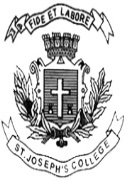 ANSWER ALL QUESTIONS						(10*2=20)Define Object.Define Encapsulation.What is Prototyping? Mention its importance.Define OOBE.What is the role of ACTOR in Use Case Diagram?What is 80-20 Rule?Define Noun-Phrase approach.Define Generalization and Association.What are various access specifiers?What is UML Object Constraint Language?PART BANSWER ANY 5                                                                                                      (6*5=30)Write in detail about object oriented SDLC with a neat diagram.Explain Macro development process in detail.Consider the following scenario- The user should login using email id and password. Neatly draw an activity diagram.Explain the steps involved in creating effective documentation.Write in detail about Super-Sub class relationship.Explain the concept of Object Oriented design process.Define Database. Explain Hierarchical and Network Database Model.PART CANSWER ANY 2								(2*10=20)Explain in detail about Jacobson ET AL Methodology.Define Coupling. Explain in detail about its types.Define Corollaries. Explain Corollary 1 and Corollary 2 in detail.CA6215_A_19